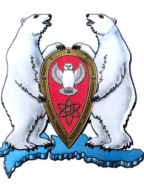 АДМИНИСТРАЦИЯ МУНИЦИПАЛЬНОГО ОБРАЗОВАНИЯ ГОРОДСКОЙ ОКРУГ «НОВАЯ ЗЕМЛЯ»ПОСТАНОВЛЕНИЕ«26» марта 2015 г. № 08г. Архангельск-55О внесении изменений в ведомственную целевую программу «Молодежь Севера» на 2015 годВ соответствии с Бюджетным кодексом Российской Федерации, Порядком разработки и реализации целевых программ муниципального образования городской округ «Новая Земля», утвержденным постановлением администрации муниципального образования городской округ «Новая Земля» от 25.08.2011 № 46 (в посл. редакции от 23 октября 2014 № 16), в целях уточнения мероприятий ведомственной целевой программы «Молодежь Севера» на 2015 год, п о с т а н о в л я ю:1. Внести следующие изменения и дополнения в ведомственную целевую программу «Молодежь Севера» на 2015 год, утвержденную постановлением администрации муниципального образования городской округ «Новая Земля» от 28.10.2014 № 17 (в редакции от 20.11.2014 №21) , а именно: 1.1. в приложении 1 «Перечень мероприятий ведомственной целевой программы «Молодежь Севера» в строке 12 в графе 2 после слов «школьников» дополнить словами «и молодежи».1.2. в приложении 2 «Бюджетная заявка для включения в бюджет года мероприятий ведомственной целевой программы «Молодежь Севера» в строке 10 в графе 2 после слов «школьников» дополнить словами «и молодежи».2. Настоящее постановление опубликовать в газете «Новоземельские вести» и на официальном сайте муниципального образования городской округ «Новая Земля».3. Контроль за исполнением настоящего постановления оставляю за собой.Глава муниципального образования				              Ж.К. Мусин